TERRITORY REVENUE OFFICECOMMISSIONER’S GUIDELINE CG-SD-002: Eligible conditional agreements – extension of time to lodge instrument and pay dutyPurposeThis Guideline sets out the circumstances under which the Commissioner of Territory Revenue (the Commissioner) will extend the time for lodging an eligible conditional agreement (including ‘off-the-plan’ conveyances of property) and for paying stamp duty on the agreement.BackgroundA person liable to pay the duty on an instrument must lodge and pay the duty within 60 days after the date the instrument is first executed. For more information on the requirement to lodge and pay in the 60-day period, refer to Commissioner’s Guideline CG-SD-001: Document lodgement and payment periods. A person who fails to comply with these requirements commits an offence and may be liable to interest and penalty tax. However, the Commissioner has the discretion to extend the time for lodging and paying stamp duty on an instrument. It is common for agreements for the purchase of dutiable property to contain conditions that must be satisfied before the conveyance can be completed. Despite these conditions, unless otherwise extended, the agreement must be lodged with the Territory Revenue Office (TRO) and the duty paid within the abovementioned period.This guideline sets out the conditions upon which the Commissioner will extend the time to lodge and pay stamp duty on eligible conditional agreements.What is an eligible conditional agreement?For the purpose of this guideline, an agreement is an eligible conditional agreement if:the completion of the agreement is conditional upon the happening of an event; and the parties (or a person related to the parties) to the agreement do not have any control over the event except to the extent that they are required to use their best endeavours to secure the event happening.Examples of the above can include:a party to the agreement obtaining a satisfactory private ruling as to the taxation consequences of the agreement from the Australian Taxation Office;a financial institution approving the conveyee’s finance;the agreement being subject to the conveyance of another property;subdivisional, rezoning, planning or local council approval;the conveyee obtaining a satisfactory building inspection report from an independent party;the granting of a liquor licence;the conveyor of a commercial property obtaining the renewal of existing leases;a conveyor of leasehold land obtaining the Minister’s consent to convey the lease; andthe issue of separate titles for each unit or lot after a property development is completed.An agreement is not an eligible conditional agreement for the purpose of this guideline if:the agreement contains a condition that is part of an arrangement to defer the payment of duty; the agreement is between related persons, unless the agreement is either an off-the-plan conditional agreement or a subdivision conditional agreement ;  orcompletion of the agreement is only conditional on one or more of the following: the conveyee paying the consideration;a party to the agreement delivering information to the other party or a related party;the property being leased back to the conveyor;the agreement being subject to general due diligence without objective criteria being specified; orthe conveyor or conveyee being satisfied of a particular matter.Types of eligible conditional agreementsOff-the-plan conditional agreementAn eligible conditional agreement is an off-the-plan conditional agreement where the agreement is for:the conveyance of a strata lot and the construction of a building on the strata lot for commercial, residential or mixed-use purposes, orthe conveyance of a vacant lot in a proposed development after the land has been subdivided at the conveyor’s cost. Subdivision conditional agreementAn eligible conditional agreement is a subdivision conditional agreement where the completion of the agreement is conditional on the conveyee obtaining approval from the relevant authorities to subdivide the land or part of the land.Extension of time for lodgement and paymentA person liable to pay the duty on an eligible conditional agreement is required to lodge and pay duty on the agreement by the earliest of the following dates:60 days after the date upon which all relevant conditions to the agreement are satisfied;60 days from the date of the conveyee having the right to possession of the property (including under a lease), disregarding any deferment of the conveyee’s right to possession due to the leasing of the property to a third party;the date specified under a written notice by the Commissioner to lodge the agreement; where the agreement is an off-the-plan conditional agreement or subdivision conditional agreement, 24 months after the date on which the agreement was first executed; orin all other cases (other than where the property is subject to a subsequent sub-sale or a conveyance by direction of the conveyee), 12 months after the date on which the agreement was first executed.Special lodgement arrangements involving sub-sales and conveyances by directionWhere the property, subject of an eligible conditional agreement, is subject to a subsequent sub-sale or conveyance by direction of the conveyee, the agreement must be lodged with TRO by the earliest of the dates detailed above but no later than 60 days after the sub-sale, agreement to sub-sell or conveyance by direction occurs. Subject to this requirement being satisfied, payment of the duty will be extended to the earliest of the dates specified above. The extension is subject to the agreement remaining an eligible conditional agreement as defined in this guideline.Lodgement requirementsLodgement form When lodging an eligible conditional agreement, the lodging party must enter the following details on the stamp duty lodgement form (in addition to the usual information required, bearing in mind the requirement to fully and truly disclose all the facts and circumstances affecting the tax liability):the date relied on for the extension of time (for example, the date that the contract became unconditional); andthe type of agreement (that is, a normal eligible conditional contract, an off-the-plan conditional agreement or subdivision conditional agreement).If this information is not provided, the agreement will be assessed as though it is not an eligible conditional agreement and interest and penalty tax will apply because of the tax default. As noted, where an agreement contains a condition which is part of an arrangement to defer the payment of stamp duty, the Commissioner will not grant an extension of time and interest and penalty tax will be imposed where the payment of duty occurs later than 60 days after the instrument was first executed.Home owner concessionsIf the conveyee is eligible for the stamp duty first home owner discount (F_HI_014),  principal place of residence rebate (F-HI-003) or senior, pensioner or carer concession (F-HI-008), the appropriate application form should be submitted at the time of lodging the agreement.Sub- sales and conveyances by directionIf the property is subject to a sub-sale or a conveyance by direction, notification to that effect is required at the time of lodgement of the agreement together with a copy of the sub-sale agreement or the conveyance direction.RecordsThe person liable for duty on the agreement must maintain appropriate records that evidence the date the agreement became unconditional (for example, evidence of the date that finance was obtained or correspondence between the parties to the agreement that evidences that the conditions have been fulfilled) and present these records to the Territory Revenue Office (TRO) if requested.  Interest and penalty taxIf the agreement is not lodged and stamp duty paid within the extended timeframe interest and penalty tax will apply.  Refer to Commissioner’s Guideline CG-GEN-002: Interest and penalty tax for more information.Further extensions of timeThis Guideline represents the Commissioner’s general extension of time in relation to eligible conditional contracts. In appropriate circumstances, the Commissioner will consider a further extension of time (beyond the maximum 12 or 24 month period).  Application should be made in writing for such further extension, setting out the reasons it is required.However, the Commissioner will only consider extending the 12 or 24 month period in situations where the contract is still subject to conditions that have not been fulfilled. Once the conditions are fulfilled or the conveyee gains a right of possession of the property, no further extension of time will be granted.Cancellation of a conditional agreementIf the agreement does not proceed (whether rescinded by mutual agreement, cancelled because a condition was not satisfied or otherwise), the agreement is not required to be lodged with TRO unless it is cancelled to give effect to a sub-sale of the property or is the result of a conveyance by direction. Conveyances By ReturnEligible conditional agreements may be stamped by persons approved under the Conveyance By Return (CBR) special tax return arrangement in accordance with the extension of time provided under this Guideline except for an eligible conditional contract that is subject to a subsequent sub-sale or conveyance by direction of the conveyee. These agreements must be lodged with TRO.  Commissioner’s GuidelinesCommissioner’s Guideline CG-GEN-001, which sets out information on the revenue publication system, is incorporated into and is to be read as one with this Guideline. All Circulars and Guidelines are available from the TRO website.Date of effectThis version of the Guideline takes effect from 24 May 2016.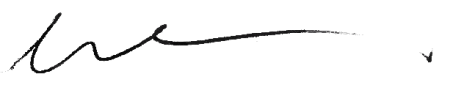 Grant ParsonsCOMMISSIONER OF TERRITORY REVENUEDate of Issue:		24 May 2016VersionIssuedDates of EffectDates of EffectVersionIssuedFrom:To: 13 May 20053 May 200531 December 200722 January 20081 January 200827 August 2009328 August 2009 28 August 20093 December 201247 December 20124 December 201223 May 2016524 May 201624 May 2016CurrentFor further information please contact the Territory Revenue Office:For further information please contact the Territory Revenue Office:GPO Box 1974  0801Email: ntrevenue@nt.gov.auPhone: 1300 305 353Website: www.revenue.nt.gov.au